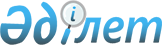 Об установлении права ограниченного пользования (публичный сервитут) земельным участком для размещения и эксплуатаций телефонных канализации в селе МалеевскРешение акима Малеевского сельского округа района Алтай Восточно-Казахстанской области от 6 ноября 2020 года № 4. Зарегистрировано Департаментом юстиции Восточно-Казахстанской области 10 ноября 2020 года № 7787
      Примечание ИЗПИ.

      В тексте документа сохранена пунктуация и орфография оригинала.
      В соответствии со статьей 19, подпунктом 2) пункта 4 статьи 69 Земельного кодекса Республики Казахстан от 20 июня 2003 года, подпунктом 6) пункта 1 статьи 35 Закона Республики Казахстан от 23 января 2001 года "О местном государственном управлении и самоуправлении в Республике Казахстан", аким Малеевского сельского округа района Алтай Восточно-Казахстанской области РЕШИЛ:
      1. Установить акционерному обществу "Казахтелеком" право ограниченного целевого пользования земельным участком (публичный сервитут), без изъятия земельных участков у собственников и землепользователей, общей площадью 0,0038 га сроком на 10 лет до 31 декабря 2030 года, для размещения и эксплуатации телефонных канализаций, расположенных в Восточно-Казахстанской области района Алтай село Малеевск по улице Степная между домами номер 19 и номер 32.
      2. Государственному учреждению "Аппарат акима Малеевского сельского округа района Алтай Восточно-Казахстанской области" обеспечить государственную регистрацию настоящего решения в Департаменте юстиции Восточно-Казахстанской области.
      3. Государственному учреждению "Отдел земельных отношений района Алтай" заключить договор с акционерным обществом "Казахтелеком".
      4. Настоящее решение вводится в действие по истечении десяти календарных дней после дня его первого официального опубликования.
					© 2012. РГП на ПХВ «Институт законодательства и правовой информации Республики Казахстан» Министерства юстиции Республики Казахстан
				
      Исполняющий обязанности акима Малеевского сельского округа 

Р. Калитова
